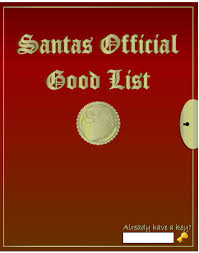 Dear Mrs. Nelson’s 1st Graders, Thank you for letting me be a part of your class.  You have been so much fun to hang out with.  Sorry for some of the messes I made.  Sadly, this is my last day to be in your class.  When you get back to school I will be gone, but, I will have left a gift for you.  Tonight when you are asleep, a little Christmas magic is going to happen.  I will make my last report to Santa before he gets on his sleigh and heads around the world to spread Christmas cheer.  When you wake up tomorrow morning I will be gone and presents will be under your tree.  I know there will be presents because I told Santa all about what good boys and girls you are.  Merry Christmas Mrs. Nelson’s Class!  I LOVE you!  See you next year! 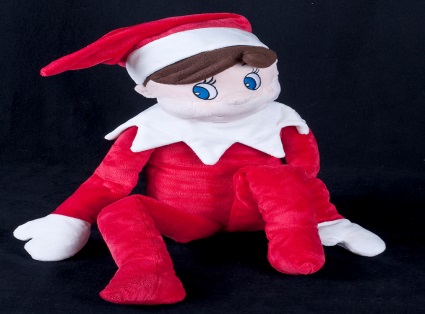 Magic Elf to Mrs. Nelson’s 1st GradeChristmas Eve, 2014